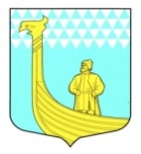 СОВЕТ ДЕПУТАТОВМУНИЦИПАЛЬНОГО ОБРАЗОВАНИЯВЫНДИНООСТРОВСКОЕ  СЕЛЬСКОЕ ПОСЕЛЕНИЕВОЛХОВСКОГО  МУНИЦИПАЛЬНОГО РАЙОНАЛЕНИНГРАДСКОЙ  ОБЛАСТИтретьего созыва    Р Е Ш Е  Н И Еот  «__23_»   января  2019 года                                                №     __ 4__О внесении изменений в решение совета депутатов от 25 января 2016 года № 1 «Об утверждении структуры администрации муниципального образования Вындиноостровское сельское поселение Волховского муниципального района Ленинградской области» с изменениями от 13 ноября 2018 года № 37 	В связи с допущенной технической ошибкой в приложении № 1  решения совета депутатов муниципального образования Вындиноостровское сельское поселение от 13 ноября 2018 года № 37 «О внесении изменений в решение совета депутатов от 25 января 2016 года № 1 «Об утверждении структуры администрации муниципального образования Вындиноостровское сельское поселение Волховского муниципального района Ленинградской области» совет депутатов  РЕШИЛ:1. Внести изменения в приложение 1 решения совета депутатов муниципального образования Вындиноостровское сельское поселение от 13 ноября 2018 года № 37 «О внесении изменений в решение совета депутатов от 25 января 2016 года № 1 «Об утверждении структуры администрации муниципального образования Вындиноостровское сельское поселение Волховского муниципального района Ленинградской области» и читать его в редакции согласно приложения. 2. Настоящее решение вступает в силу с даты  подписания  и распространяется на правоотношения возникшие с 1 января 2019 года .3.Опубликовать настоящее решение в официальном печатном издании газете «Волховские Огни» и разместить настоящее решение на официальном сайте администрации муниципального образования  Вындиноостровское сельское поселение Волховского муниципального района  Ленинградской области (www.vindinostrov.ru).  	4. Контроль за исполнением решения оставляю за собой.Глава муниципального образования                                                                        Вындиноостровское сельское поселение                                      А.Сенюшкинприложение
Глава администрации МО Вындиноостровское сельское поселениеВедущий специалист по управлению муниципальным имуществом и муниципальному заказуспециалист первой категории по муниципальному учету и работе с населениемВедущий специалист по управлению муниципальным имуществом и муниципальному заказуспециалист первой категории по муниципальному учету и работе с населениемВедущий специалист-главный бухгалтерСпециалист первой категории  – бухгалтер, экономист  специалист первой категории  по организационно-правовой работе и делопроизводствуспециалист первой категории  по организационно-правовой работе и делопроизводствуспециалист первой категории по муниципальному хозяйствутехническийперсоналводительводитель